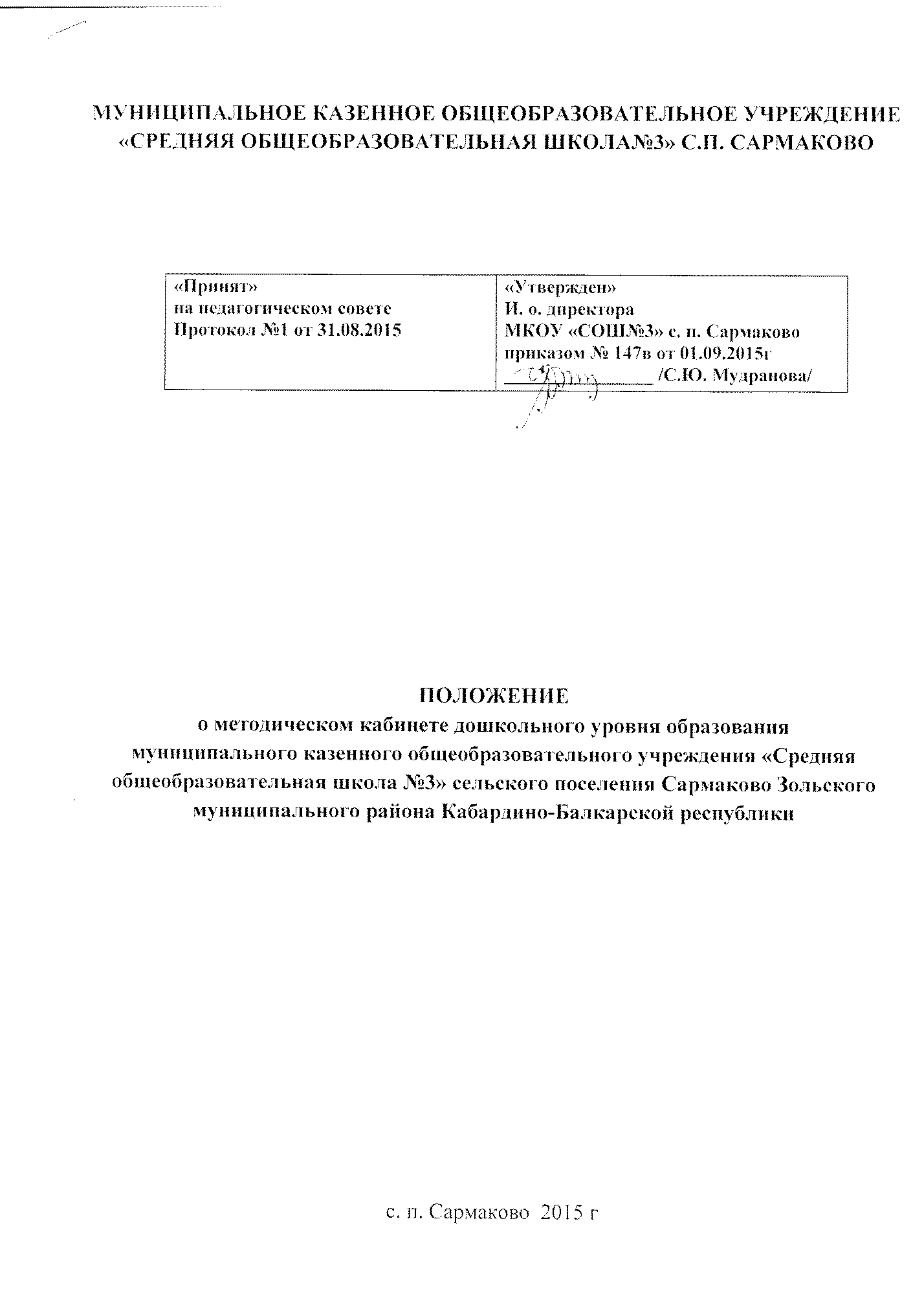 1. Общие положения.1.1. Методический кабинет создается при дошкольном образовательном учреждении.1.2. Деятельность кабинета регламентируется Федеральным Законом «Об образовании» РФ, основами законодательства и нормативными документами Министерства образования РФ, Уставом.1.3. Методический кабинет является:1.4 центром пропаганды научных основ педагогики, психологии, методики обучения воспитания, передового педагогического опыта;1.5 центром переподготовки и повышения квалификации педагогических работников;1.6 самообразования и совершенствования педагогического мастерства,1.7 центр анализа и обобщения опыта методической работы, накопленного в образовательном учреждении;1.8 научно-методический центр (методическое сопровождение педагогов, осуществляющих инновационную и экспериментальную деятельность.1.9. Работа методического кабинета  осуществляется в соответствии с годовым планом, который утверждается руководителем Учреждения, по согласованию с педагогическим советом.1.10. Срок данного положения не ограничен. Данное положение действует до принятия нового.2. Основные направления деятельности методического кабинета:2.1. оказывает методическую помощь педагогическим работникам ДУО в освоенииучебных программ, методических материалов, методов обучения, развития и воспитания детей; в организации и управлении образовательным процессом, его психологическом сопровождении;2.2. обеспечивает сбор, анализ и систематизацию опыта работы, создает банк данных об эффективных формах работы и их результатах;2.3. создает временные творческие группы по разработке содержания методической работы образовательного учреждения по определенному направлению деятельности;2.4. предоставляет педагогическим кадрам право повышения профессиональной компетентности через различные формы организации методической работы: семинары, консультации, открытые занятия и т.п.;2.5 создает условия педагогическим кадрам образовательного учреждения для ознакомления, как с опытом работы всего педагогического персонала, так и с опытом отдельных педагогов ДУО.2.6.. Руководство методическим кабинетом осуществляет  заведующий СП.3. Цели и задачи методического кабинета3.1. Целью деятельности методического кабинета является совершенствование методической работы в ДУО, создание единого информационного и методического пространства.4. Задачи методического кабинета:4.1. создание условий для непрерывного повышения квалификации педагогических работников;4.2. создание условий для обучения всех участников образовательного процесса новым технологиям обучения и воспитания;4.3. диагностирование запросов и корректировка методических затруднений педагогов;4.4. развитие и поддержка инициативы педагогов, стремления к творческому росту, проявления своей педагогической индивидуальности;4.5. распространение опыта работы лучших педагогов 5. Содержание и основные формы работы.5.1. Методический кабинет организует постоянную методическую работу с педагогамиМетодический кабинет в соответствии с поставленными задачами осуществляетдеятельность по четырём ведущим направлениям:Научно-методическая деятельность:- Выявление, изучение и обобщение на технологическом уровне педагогического опыта.- Выявление затруднений дидактического и методического характера в образовательном процессе и подготовка мероприятий по их устранению.- Организация обучения, проведение консультаций, семинаров, курсов для педагогических работников  по вопросам использования в учебном процессе современных средств обучения и применения информационных технологий.- Организация процессов аттестации педагогических работников  на соответствиезанимаемой должности.- Осуществление методической поддержки педагогических работников, ведущих проектную деятельность..- Определение направленной опытно-экспериментальной (исследовательской) работы.- Составление методических рекомендаций, буклетов, брошюр по использованию наиболее эффективных методов и форм обучения и воспитания, направленных на развитие общения, игровой деятельности, познавательных процессов у детей дошкольного возраста.Информационно-методическая деятельность:- Формирование банка педагогической, нормативно-правовой и методической информации.- Обеспечение информационных, учебно-методических и образовательных потребностей педагогических работников.- Содействие повышению квалификации педагогических работников.- Обеспечение фондов учебно-методической литературы.Организационно-методическая деятельность:- Участие в подготовке и проведении педагогических советов, мастер-класс, семинаров, МО.- Подготовка и проведение конкурсов профессионального педагогического мастерствапедагогических работников.- Сбор, обработка и анализ информации о результатах воспитательно-воспитательной работы.- Мониторинг состояния и формирование банка данных опытно-экспериментальной работы.- Изучение и анализ состояния и результатов методической работы, определениенаправлений ее совершенствования.- Прогнозирование, планирование и организация повышения квалификации ипрофессиональной переподготовки педагогов, оказание им информационно-методической помощи в системе непрерывного образования.Диагностическая деятельность:- Изучение, подбор и разработка материалов по диагностике деятельности педагогов и детей.- Изучение индивидуальных особенностей ребенка в процессе его развития.- Проведение диагностики на выявление степени готовности ребенка к обучению в школе.- Комплексное оценивание педагогической деятельности и изучение потенциальныхвозможностей работников ДУО, выявление обобщение и распространение передовогопедагогического опыта.- Осуществление контроля и анализа состояния воспитательно-образовательного процесса,его качества. Оценка результативности педагогического процесса в ДОУ.6. Методический кабинет  должен иметь следующие материалы:6.1. основополагающие и регламентирующие документы государственной политики в области образования;6.2. методическую литературу, газетные публикации и журнальные статьи по актуальным вопросам деятельности;6.3. материалы справочного и рекомендательного характера по оформлению передового педагогического опыта, творческих проектов, грантов, конкурсных работ;6.4. материалы публикаций педагогов;6.5. материалы профессиональных конкурсов;6.6. материалы открытых занятий, мероприятий;6.7. разработки семинаров, конференций и иных форм работы с педагогическим персоналом;6.8. разработанные педагогами рабочие программы, разработки занятий к ним;6.9. стенды, отражающие организацию методической работы7.Права и обязанности7.1. Методический кабинет имеет право на:- разработку методических рекомендаций, контрольно-диагностических и дидактических материалов;- подготовку методических материалов для публикации в журналах;- помощь в сопровождении исследовательской работы педагогов.7.2. Методический кабинет обязан:- обеспечить качество оказываемых методических услуг;- осуществлять свою деятельность в соответствии с утвержденным планом работы;- согласовывать с Советом педагогов план работы и изменения в нем;- обеспечивать систематическое повышение уровня профессиональной компетентности своих педагогических кадров;- регулярно анализировать свою деятельность.8. Материальная база.8.1. Методический кабинет финансируется, в соответствии с утвержденной сметой расходов Учреждения.8.2. Методический кабинет имеет помещение, компьютерную технику, необходимые для нормальной деятельности работников, для размещения методической и справочной литературы.